绍兴市中等专业学校·绍兴文理学院工业分析与检验专业中职与应用型本科一体化培养招生简章绍兴市中等专业学校与绍兴文理学院合作开展中职与本科的一体化培养，本专业是浙江省首批中职与应用型本科一体化人才培养试点项目，是中职学生就读知名本科高校的“快捷通道”。一、学校概况1.中职学校绍兴市中等专业学校于1984年经浙江省人民政府批准建立，是绍兴市教育局直属管理的老牌普通中专学校。学校是国家重点职业学校、全国教育系统先进集体、国家中职改革与发展示范学校、浙江省首批中职名校建设单位、省文明单位、省德育工作先进学校。学校位于绍兴越城区南大门，交通便捷，总占地面积13.8万余平方米，功能区块布局合理、设施完备、环境优美。现有教职工263人，全日制学历教育在校生3300余人。开设建筑、化工、财贸、机电四大类23个专业。学生参加全国职业院校技能大赛先后获得38金25银10铜，是2019年职业院校技能大赛全国十强学校。学校坚持“文化立人、品质立校”，文化氛围浓厚，管理上严而有爱、活而有序，深受社会各界好评。2.本科院校绍兴文理学院是教育部批准的普通全日制综合性高等学校。学校的办学历史可追溯到1909年创办的山会初级师范学堂，鲁迅先生曾出任山会初级师范学堂监督（校长）。1996年绍兴师范专科学校与绍兴高等专科学校等合并建立绍兴文理学院。学校坐落于全国首批历史文化名城绍兴。拥有风则江（河东、河西区块）、南山、兰亭、上虞等4个校区，校园占地面积1487.29亩，校舍总建筑面积62.55万平方米,教学科研仪器设备总值4.97亿元，馆藏纸质图书183.6万册，电子图书约114.05万册，各类中外文电子期刊178.74万册，资料数据库47个。学校拥有一级学科硕士学位授权点7个、专业硕士学位授权点6个，省一流学科（B类）6个，工程学学科进入ESI国际学科排名全球前1%。现有本科专业63个，涵盖九大学科门类，拥有国家级特色专业3个、省级重点（建设）专业10个、省“十二五”优势专业2个、省“十二五”新兴特色专业建设项目7个，省“十三五”优势（特色）专业建设项目4个，省一流专业7个。拥有教职工1578人，其中专任教师1049人。专任教师中高级职称491人、博士学位的422人。拥有俄罗斯自然科学院外籍院士1人、享受国务院政府特殊津贴专家5人、省特级专家2人，省“151”人才44人，省高校“钱江学者”特聘教授1人、省宣传文化系统“五个一批”人才2人、省有突出贡献中青年专家3人、省“钱江人才计划”C类项目1人、省高校中青年学科带头人培养对象29人。二、专业与培养目标1.招生专业名称及专业代码本科阶段：应用化学（070302）——浙江省重点学科（A类）中职阶段：工业分析与检验（060200）——省级示范专业2.学制学制：3年+ 4年，前3年在绍兴市中等专业学校学习，三年后参加中职升学“文化素质+职业技能”全省统一考试，上线录取后，在绍兴文理学院完成4年本科学习，实现中本贯通，联合培养。成绩合格，取得全日制本科学历、授予工学学士学位。3.培养模式本专业采用中职、高校、企业三方联合培养模式，遵循中职侧重“技能+素养”、高校侧重“理论+创新”、企业侧重“实践+管理”的一体化人才培养思路，集三方优势，实现资源“共建、共享”，人才“共培、共育”。4.培养目标本专业培养德、智、体、美、劳全面发展，能适应本地区绿色化工、生命健康等产业发展需求，具有化学、化工方面的专门知识、能力与素质，能在产品质量技术监督、环境监测、进出口商品检验、食品安全与药物分析、生物医学检验和工农业产品分析等方面从事科研、生产和管理工作的高素质应用型创新人才。三、招生计划与录取办法1.招生对象(1)招生计划(2)符合绍兴各类高中招生报考条件的应往届初中毕业生，面向绍兴本地生源。2.中考录取办法工业分析与检验（中职与应用型本科一体化培养）专业招生纳入绍兴市统一中考，根据中考成绩、所填志愿从高到低，按计划、择优、统一录取，色盲、色弱者限报。三年后升入绍兴文理学院的学生须参加中职升学“文化素质+职业技能”全省统一考试，上线方可录取。不合格者不予录取，但其中达到中职毕业水平的，颁发普通中专毕业证书。升入高校的学生体检标准按照《普通高等学校招生体检工作指导意见》执行。3.学籍管理办法学生初次办理入学注册手续后，学校为其采集录入学籍信息，建立学籍档案，通过电子学籍系统申请学籍号；学籍管理实行“籍随人走”,学生升学时，学籍档案转至升入学校，转出学校保留电子档案备份，同时保留必要的纸质档案复印件，学生最后终止学业的学校归档永久保存学生的学籍档案。四、联系方式升学立交桥圆大学梦   技能大赛圆金牌梦   就业有出路圆成才梦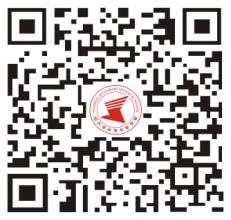 学校网址：Http:// www.sxzz.cn 
学校地址：绍兴市越城区城南众香路901号(高速      公路“绍兴南”出口300米)
             微信公众号：sxzz1985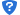 咨询热线：0575-88589116    0575-88589115（李老师）中职学校专业名称本科院校专业名称计划数绍兴市中等专业学校工业分析与检验绍兴文理学院应用化学40